Prameny: Regionální diktáty / Mgr. Světlana Hrůzová, 1998/ doplněné a upravené na základě mých vlastních turistických zkušeností.Materiál vznikl v rámci projektu Šance pro všechnyč.proj. CZ.1.07/1.4.00/21.2165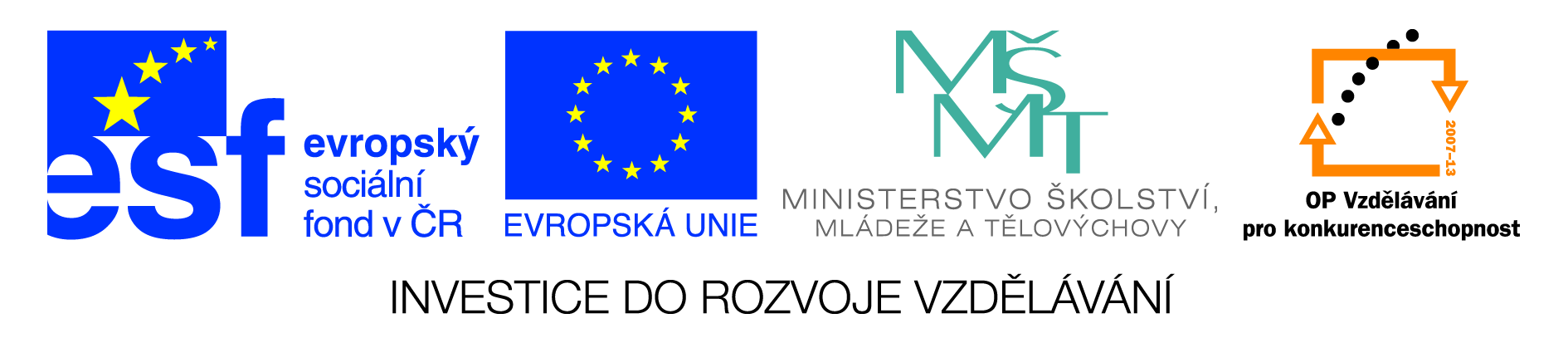 POVĚSTI TŘEBÍČSKA /zkrácená verze/Hora MařenkaHora Mařenka je nejvyšší bod našeho regionu. Tento lesnatý kopec dostal své jméno podle smutné události. Existuje několik verzí pověstí, které si přečtete na vrcholku hory.Podle jedné z nich žila v Dašovském mlýně u Štěměch krásná a srdnatá Mariána   Tehdejší doba byla velmi zlá. Lid hynul většinou hladem. Při lesních cestách se zdržovali zlosynové živící se loupežemi a mordy. Dašovský mlýn byl často napaden těmito lupiči. Jednou Mariánu poslal otec do Želetavy. Tam se opozdila. Při spěchu lesem k domovu byla zezadu přepadena a usmrcena dýkou. Na místě, kde byla zavražděna, zasadila její rodina pomník, který tam stojí dodnes.LitohořV našem kraji bývaly prý lesy tak hluboké, že pocestný se z nich dostával jen s velkým štěstím. Kdysi v těchto lesích zabloudil  jeden člověk. Když si opékal zajíce, přišel na nápad, že zapálí les ve směru větru a cesta ven mu tak prohoří. Když zapaloval, povídal lesu: „ Je mi tě líto, ale hoř !“ Les hořel, cesta z něho prohořela. Muž se šťastně vrátil domů. Vyprávěl, co prožil, kolik je v těch lesích lovné zvěře. Lidé poznali, že založit osadu v blízkosti takového lesa by bylo dobré. Proto tak učinili. Když hledali pro ni jméno, navrhl onen muž, ať se jmenuje Litohoř. Lesní víly u PříštpaV okolí Příštpa je hodně lesů. Za dávných časů se v nich zdržovaly víly a ty se čas od času objevovaly ve vsi. Jednou byla v Příštpě zábava. Muzika vyhrávala a mladí tancovali. Kolem půlnoci odtroubil muzikant dámskou volenku. Najednou se mezi děvčaty objevily dvě cizí krásky a rovnou si šly pro nejhezčí chlapce. Protože moc pěkně tančily, vesnická děvčata bledla závistí, neboť chlapci je nechávali stát a chtěli tančit jen s cizími dívkami. O bohušickém vodníkovi Bohušický rybník je obrostlý palachem a křovím. Toto místo si oblíbil vodník. Nikomu neškodil, ale občas provedl nějakou taškařinu. Jednou šla jedna babka z práce domů. Krátila si cestu přes lávku. Pojednou uviděla na zemi chleba. Pomyslela si něco o božím daru a neúctě k němu, vzala chleba a dala ho do nůše. Pokračovala v cestě. Jak tak šla, zdála se jí nůše těžší. Nevěděla, co se děje. Připadalo jí, že v nůši nese kamení. Sundala těžkou nůši a podívala se dovnitř. Vykřikla. V nůši si hověl vodník. Ten vyskočil a babce poděkoval. Babka se pokřižovala a utíkala domů. Všem vypravovala, co se jí přihodilo. O Jaroměřicích nad RokytnouO založení Jaroměřic nad Rokytnou hovoří pouze legenda. Podle ní je založil kníže Jaromír z rodu Přemyslovců v roce 1131 v místech, kde ulovil statného jelena. Jelena má město také ve znaku. Osada byla rozložena kolem vodní tvrze, která byla roku 1498 přestavěna na renezanční zámek. Velký požár v roce 1631 zničil převážně dřevěnou zástavbu městečka a těžce poškodil i zámek. Proto je po obnově jádro města barokní. Stejně tak byl zámek přestavěn na velkolepé barokní sídlo. V zámeckém divadle byla hrána první česká opera „O původu Jaroměřic“. V Jaroměřicích také žil a pracoval básník Otokar Březina.Jemnický BarchanJemnický Barchan je nejstarší lidová slavnost ve střední Evropě. Jejím podkladem ke každoročnímu konání je stará pověst. Ta vypráví o tom, jak český král Jan Lucemburský před svým odjezdem do boje zavázal měšťany k ochraně své manželky uvnitř opevněného města na hradě Jemnici. Mladá česká královna zde zůstala bez prostředků. Proto posly, kteří jí přinášeli zprávy od jejího chotě, odměňovala prostými věcmi – barchetovým kabátcem, šátkem, punčochou, květinovým věnečkem. Po svém návratu udělil Jan Lucemburský jemnickým občanům za ochranu královny zvláštní výsady. Na památku pobytu královny Elišky v Jemnici měšťané rozhodli, že se každoročně bude konat velká slavnost s průvodem, hudbou a soutěžemi. ÚKOLY K POVĚSTEM1/ Přečtěte si pověsti potichu nebo nahlas.2/ Místa, o nichž se tu hovoří, najděte na mapě regionu.3/ Individuálně nebo ve skupinách si připravte obrázkové vyprávění /osnovu/ každé pověsti následujícím způsobem :A/ Znovu si potichu a pozorně přečti, o čem se v příběhu hovoří.B/ Rozděl příběh tří až čtyř částí podle časové posloupnosti.C/ Každé části dej název a nakresli k ní obrázek.D/ Seznam spolužáky s výsledkem své práce a z hotových obrázkových vyprávění společně připravte výstavku doplněnou mapou regionu. Anotace Pracovní listy využívají mezipředmětových vztahů s vlastivědou. Lze je využít jednotlivě, například k diktátům,jazykovým  rozborům atd.Mohou být součástí projektu Pověsti  našeho regionu. A to v rámci slohové i literární výchovy.Zpracováním obrázkové osnovy každého příběhusi můžeme vytvořit přehled / výstavku/ našich pověstí.AutorMgr. Ivana TesařováPředmětČeský jazykOčekávaný výstupČte potichu a s porozuměním, orientuje se v textu, vyhledává důležité informace.Druh učebního materiáluPracovní listy , projektCílová skupinaŽáci 4. ročníkuMetodický postupPověsti ve zkrácené verzi si můžeme přečíst společně. Místa si ukážeme na mapě. Poté si je děti rozdělí mezi sebou a ke každé zpracují obrázkovou osnovu. Každý obrázek představuje část děje. Hotové práce umístíme ve třídě spolu s mapou Třebíčska. Barevně vyznačíme místa pověstí. V rámci literární výchovy si připomeneme, co je to pověst.Datum6.2.2012